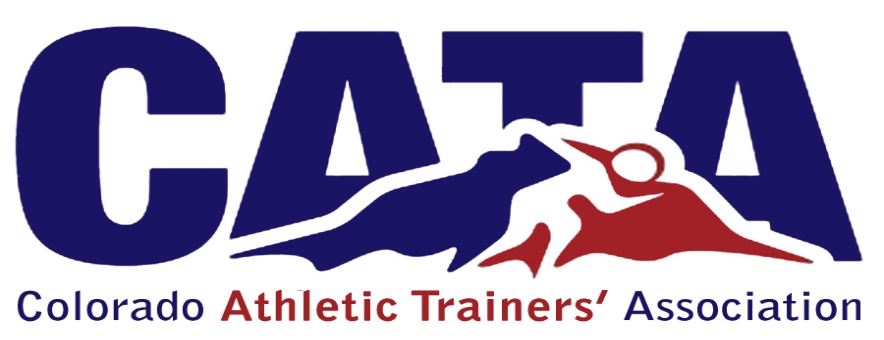 Professional Development CommitteeChair:  CATA VPMembers:  Secretary, at least 2-3 additional membersEducation Committee shall consist of as many appointed members as the Board of Directors sees fit; with the Vice President serving as chair.The purpose, objectives and functions of the Education Committee shall be:To provide educational opportunities to all CATA members across the state throughout the year.The CATA will use their provider number for C.E.U’s at the events with the Vice President’s approval.The committee will recruit qualified health care providers to speak and participate in the events such as ATC, MD, PT, OT, RN, RD, etc.The committee will inform CATA membership in a timely manner of all events either on the website or with mailings, via eBlasts or social media.A budget will be set by the BOD and the finance committee.  The finance committee will follow all budgetary guidelines to host the events.  Every effort will be made to keep costs reasonable for CATA members.The committee will work in conjunction with the Corporate Sponsor Liaison to include vendors at the events.Any announcements, concerns, updates, awards, ballot information, etc. will be announced at all events hosted by the committee.All final decisions made by the committee will have to be approved by the CATA BOD.TERMS:1. Chair: 4 years2. Member: 3 years